Додаток 6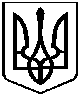 _____________________________________________ ради,(назва сiльськоі/селищної ради)_________________________ району, ____________ областi(назва району)Р I Ш Е Н Н Я___________ сесія _____________ скликаннявід “___” _______________ 20__ р.Про прийняття в комунальну власністьземельної ділянки громадського пасовищаВраховуючи наказ Головного управління Держземагентства у ________________________області від “___” _______________ 201_ р. №______________________________, “Про затвердження проекту землеустрою щодо відведення земельної ділянки...”, відповідно до статтi 26 Закону України “Про мiсцеве самоврядування в Українi”, статей 34, 38 Земельного кодексу України, частини п’ятої розділу другому “Прикінцеві та перехідні положення” Закону України “Про внесення змін до деяких законодавчих актів України щодо розмежування земель державної та комунальної власності” __________________ рада ВИРIШИЛА, –(назва ради)1. Прийняти в комунальні власність земельну ділянку сільскогосподасрського призначення із земель державної власності площею ______ га, кадастровий номер земельної ділянки :::, розташованої на території _________________ ради, _________________ району,(назва ради)                                                (назва району)___________області.2. Зобов’язати голову _________________ ради, _________________ району,(назва ради)                                                (назва району)Хмельницької області в установленому законом порядку підписати з Головним управлінням Держземагентства у _______________ області акт приймання-передачі земельної ділянки згідно з пунктом 1 цього рішення.3. Контроль за виконанням цього рішення покласти на _____________________________________.(голову ради/голову комісії)_________________________   _________________   ________________________(сiльський/селищний голова)                                       (підпис)                                           (прізвище, ім’я, по батькові)М.П.